		受付番号　　　　　　　インターンシップ届出書　インターンシップに参加する学生は、必ず「傷害保険」と「損害賠償責任保険」の両方に加入してください。届出書を提出しない場合は、保険が適用されません。  提出日　　　令和　　　年　　　月　　　日※保険の詳細は裏面をご参照ください。実施先インターンシップ届出書について 注意点 ・ インターンシップに参加する場合は、必ず実施先を大学へ報告してください。・ インターンシップに参加する前に、必ず「傷害保険」と「損害賠償責任保険」の両方に加入してください。・ 保険に加入していても、インターンシップ参加前に届出書を提出しない場合、学研災の保険は適用されません。基本的に保険の適用となるのは就業体験のあるインターンシップです。・ 上記で知り得た個人情報は、学生のインターンシップ参加状況の把握および、本学教職員から学生への連絡及び通知に限り使用します。就職ガイダンス「インターンシップ事前説明会」に参加、または、オンデマンド配信を必ず視聴してください。視聴にはキャリア支援室予約システムに登録が必要です。（https://www.tokudai-syusyoku.com/index.php） 保険について ＜傷害保険＞・ 全学生が、入学時に「学生教育研究災害傷害保険（学研災）」に加入しています。学部生は入学後４年間、大学院生は入学後２年間有効です。・ 留年等で有効期間が切れている学生は、常三島地区学生は学務部学生支援課、蔵本地区学生は所属学部の学生係・学務係で手続きをすれば加入することができます。＜損害賠償責任保険＞次の学生は、入学時に「学研災付帯賠償責任保険（ｲﾝﾀｰﾝ賠）」に加入しています。学部生は入学後４年間、大学院生は入学後２年間有効です。・ 工学部・理工学部・ 生物資源産業学部（平成29年度以降入学学生）・ 大学院先端技術科学教育部（博士前期）・ 大学院創成科学研究科（博士前期）（地域創成専攻・臨床心理学専攻・生物資源学専攻は、令和4年度以降入学学生）・ 留年等で有効期間が切れている学生、入学時に加入していない学部の学生は、常三島地区学生は学務部学生支援課、蔵本地区学生は所属学部の学生係・学務係で手続きをすれば加入することができます。 提出方法 次のいずれかの方法で提出してください。・ キャリア支援室に紙で提出する。・ キャリア支援室蔵本分室内に設置している「インターンシップ届出書回収箱」に投函する。・ キャリア支援室宛てに電子メール（gkseisyu@tokushima-u.ac.jp）で提出する。学生番号フリガナ氏　　名所　　属所　　属所　　属所　　属所　　属所　　属所　　属所　　属所　　属所　　属所　　属所　　属所　　属学　部　　　　　　　　　　　教育部　　　　　　　　　　　学科研究科　　　　　　　　　　　専攻　　　　　　　　コース　　　年学　部　　　　　　　　　　　教育部　　　　　　　　　　　学科研究科　　　　　　　　　　　専攻　　　　　　　　コース　　　年学　部　　　　　　　　　　　教育部　　　　　　　　　　　学科研究科　　　　　　　　　　　専攻　　　　　　　　コース　　　年学　部　　　　　　　　　　　教育部　　　　　　　　　　　学科研究科　　　　　　　　　　　専攻　　　　　　　　コース　　　年学　部　　　　　　　　　　　教育部　　　　　　　　　　　学科研究科　　　　　　　　　　　専攻　　　　　　　　コース　　　年学　部　　　　　　　　　　　教育部　　　　　　　　　　　学科研究科　　　　　　　　　　　専攻　　　　　　　　コース　　　年学　部　　　　　　　　　　　教育部　　　　　　　　　　　学科研究科　　　　　　　　　　　専攻　　　　　　　　コース　　　年学　部　　　　　　　　　　　教育部　　　　　　　　　　　学科研究科　　　　　　　　　　　専攻　　　　　　　　コース　　　年学　部　　　　　　　　　　　教育部　　　　　　　　　　　学科研究科　　　　　　　　　　　専攻　　　　　　　　コース　　　年学　部　　　　　　　　　　　教育部　　　　　　　　　　　学科研究科　　　　　　　　　　　専攻　　　　　　　　コース　　　年学　部　　　　　　　　　　　教育部　　　　　　　　　　　学科研究科　　　　　　　　　　　専攻　　　　　　　　コース　　　年学　部　　　　　　　　　　　教育部　　　　　　　　　　　学科研究科　　　　　　　　　　　専攻　　　　　　　　コース　　　年学　部　　　　　　　　　　　教育部　　　　　　　　　　　学科研究科　　　　　　　　　　　専攻　　　　　　　　コース　　　年連絡先（　　　　　　　　　）（　　　　　　　　　）（　　　　　　　　　）（　　　　　　　　　）（　　　　　　　　　）（　　　　　　　　　）（　　　　　　　　　）（　　　　　　　　　）（　　　　　　　　　）（　　　　　　　　　）（　　　　　　　　　）（　　　　　　　　　）正課の授業□　履修している （　短期インターンシップ　・　その他　）　□　履修していない□　履修している （　短期インターンシップ　・　その他　）　□　履修していない□　履修している （　短期インターンシップ　・　その他　）　□　履修していない□　履修している （　短期インターンシップ　・　その他　）　□　履修していない□　履修している （　短期インターンシップ　・　その他　）　□　履修していない□　履修している （　短期インターンシップ　・　その他　）　□　履修していない□　履修している （　短期インターンシップ　・　その他　）　□　履修していない□　履修している （　短期インターンシップ　・　その他　）　□　履修していない□　履修している （　短期インターンシップ　・　その他　）　□　履修していない□　履修している （　短期インターンシップ　・　その他　）　□　履修していない□　履修している （　短期インターンシップ　・　その他　）　□　履修していない□　履修している （　短期インターンシップ　・　その他　）　□　履修していない保険の加入状況傷害保険□学生教育研究災害傷害保険(学研災）□生協の保険（学生総合共済）□受入れ先にて加入□その他（　　　　　　　　　）傷害保険□学生教育研究災害傷害保険(学研災）□生協の保険（学生総合共済）□受入れ先にて加入□その他（　　　　　　　　　）損害賠償責任保険□学研災付帯賠償責任保険(ｲﾝﾀｰﾝ賠)□生協の保険（学生総合共済）□受入れ先にて加入□その他（　　　　　　　　　　　）損害賠償責任保険□学研災付帯賠償責任保険(ｲﾝﾀｰﾝ賠)□生協の保険（学生総合共済）□受入れ先にて加入□その他（　　　　　　　　　　　）損害賠償責任保険□学研災付帯賠償責任保険(ｲﾝﾀｰﾝ賠)□生協の保険（学生総合共済）□受入れ先にて加入□その他（　　　　　　　　　　　）損害賠償責任保険□学研災付帯賠償責任保険(ｲﾝﾀｰﾝ賠)□生協の保険（学生総合共済）□受入れ先にて加入□その他（　　　　　　　　　　　）損害賠償責任保険□学研災付帯賠償責任保険(ｲﾝﾀｰﾝ賠)□生協の保険（学生総合共済）□受入れ先にて加入□その他（　　　　　　　　　　　）損害賠償責任保険□学研災付帯賠償責任保険(ｲﾝﾀｰﾝ賠)□生協の保険（学生総合共済）□受入れ先にて加入□その他（　　　　　　　　　　　）損害賠償責任保険□学研災付帯賠償責任保険(ｲﾝﾀｰﾝ賠)□生協の保険（学生総合共済）□受入れ先にて加入□その他（　　　　　　　　　　　）損害賠償責任保険□学研災付帯賠償責任保険(ｲﾝﾀｰﾝ賠)□生協の保険（学生総合共済）□受入れ先にて加入□その他（　　　　　　　　　　　）損害賠償責任保険□学研災付帯賠償責任保険(ｲﾝﾀｰﾝ賠)□生協の保険（学生総合共済）□受入れ先にて加入□その他（　　　　　　　　　　　）損害賠償責任保険□学研災付帯賠償責任保険(ｲﾝﾀｰﾝ賠)□生協の保険（学生総合共済）□受入れ先にて加入□その他（　　　　　　　　　　　）企業等名企業等名実施方法実施都道府県□ ｵﾝﾗｲﾝ□ 対面都・道・府・県インターンシップ期間インターンシップ期間インターンシップ期間インターンシップ期間令和 　　年 　　月 　　日　　　～　令和 　　年 　　月 　　日　  （　　　日間）令和 　　年 　　月 　　日　　　～　令和 　　年 　　月 　　日　  （　　　日間）令和 　　年 　　月 　　日　　　～　令和 　　年 　　月 　　日　  （　　　日間）令和 　　年 　　月 　　日　　　～　令和 　　年 　　月 　　日　  （　　　日間）タイプ（右下のQRコードを参考にしてください）タイプ（右下のQRコードを参考にしてください）タイプ（右下のQRコードを参考にしてください）タイプ（右下のQRコードを参考にしてください）□タイプ(1)　オープン・カンパニー　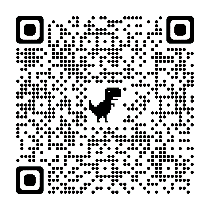 □タイプ(2)　キャリア教育□タイプ(3)　汎用的能力・専門活用型インターンシップ□タイプ(4)　高度専門型インターンシップ□タイプ(1)　オープン・カンパニー　□タイプ(2)　キャリア教育□タイプ(3)　汎用的能力・専門活用型インターンシップ□タイプ(4)　高度専門型インターンシップ□タイプ(1)　オープン・カンパニー　□タイプ(2)　キャリア教育□タイプ(3)　汎用的能力・専門活用型インターンシップ□タイプ(4)　高度専門型インターンシップ□タイプ(1)　オープン・カンパニー　□タイプ(2)　キャリア教育□タイプ(3)　汎用的能力・専門活用型インターンシップ□タイプ(4)　高度専門型インターンシップ就業体験給与・報酬給与・報酬給与・報酬□あり　（　　　日間）　　□なし※（0.5日単位で記載）□あり（　　　　　　円）□なし□あり（　　　　　　円）□なし□あり（　　　　　　円）□なしインターンシップ先を見つけた方法申込方法申込方法申込方法□　ナビサイト，企業HP等□　ポートフォリオ□　キャリア支援室予約システム□　学部・学科等での募集□　長期インターンシップ（授業）□　COC＋R□　その他（　　　　　　　　　）□　企業等へ直接申込　　□大学経由□　企業等へ直接申込　　□大学経由□　企業等へ直接申込　　大学経由□　企業等へ直接申込　　□大学経由　□　企業等へ直接申込　　□大学経由□　企業等へ直接申込　　□大学経由□　企業等へ直接申込　　□大学経由□　企業等へ直接申込　　大学経由□　企業等へ直接申込　　□大学経由　□　企業等へ直接申込　　□大学経由□　企業等へ直接申込　　□大学経由□　企業等へ直接申込　　□大学経由□　企業等へ直接申込　　大学経由□　企業等へ直接申込　　□大学経由　□　企業等へ直接申込　　□大学経由